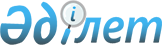 Об утверждении Положения о прохождении службы рядовым и начальствующим составом органов внутренних дел Республики Казахстан
					
			Утративший силу
			
			
		
					Постановление Кабинета Министров Республики Казахстан от 27 января 1992 г. N 73. Утратило силу - постановлением Правительства РК от 27 декабря 1996 г. N 1644 ~P961644

     Кабинет Министров Республики Казахстан постановляет: 

     Утвердить прилагаемое Положение о прохождении службы рядовым и начальствующим составом органов внутренних дел Республики Казахстан. 

           Премьер-министр 

        Республики Казахстан 

                                                   Утверждено 

                                        постановлением Кабинета Министров 

                                              Республики Казахстан 

                                            от 27 января 1992 г. N 73 

                              П О Л О Ж Е Н И Е 

                  о прохождении службы рядовым и начальствующим 

               составом органов внутренних дел Республики Казахстан 

 

                                 ГЛАВА I 



 

                               ОБЩИЕ ПОЛОЖЕНИЯ 

     1. Настоящее Положение определяет порядок прохождения службы рядовым и начальствующим составом органов внутренних дел, его права, обязанности и ответственность. 

     2. К рядовому и начальствующему составу относятся граждане Республики Казахстан, занимающие штатные должности в органах внутренних дел или состоящие в кадрах органов внутренних дел, которым присвоены специальные звания, установленные данным Положением. 

     3. Лицам, состоящим на службе в органах внутренних дел, присваиваются следующие специальные звания:    рядовой состав    рядовой милиции, рядовой внутренней службы;    младший начальствующий состав    младший сержант милиции, младший сержант внутренней службы,сержант милиции, сержант внутренней службы, старший сержант милиции,старший сержант внутренней службы, старшина милиции, старшинавнутренней службы, прапорщик внутренней службы, старший прапорщиквнутренней службы;    средний начальствующий состав    младший лейтенант милиции, младший лейтенант внутренней службы,лейтенант милиции, лейтенант внутренней службы, старший лейтенантмилиции, старший лейтенант внутренней службы, капитан милиции, капитанвнутренней службы;    старший начальствующий состав 

      майор милиции, майор внутренней службы, подполковник милиции, подполковник внутренней службы, полковник милиции, полковник внутренней службы; 



 

     высший начальствующий состав 

     генерал-майор милиции, генерал-майор внутренней службы, генерал-лейтенант милиции, генерал-лейтенант внутренней службы, генерал-полковник милиции, генерал-полковник внутренней службы. 

     4. На службу в органы внутренних дел принимаются на добровольной основе граждане Республики Казахстан в возрасте восемнадцати лет и старше, способные по своим личным, моральным, деловым качествам, состоянию здоровья и уровню образования выполнять возложенные на них обязанности. На учебу в учебные заведения органов внутренних дел могут зачисляться лица, не достигшие восемнадцати лет. 

     Не могут быть приняты на службу в органы внутренних дел лица, ранее совершившие преступления, а также состоящие на учете в органах здравоохранения и милиции как хронические алкоголики или наркоманы. 

     Назначение лиц на должности рядового и начальствующего состава, перемещение, продвижение по службе и увольнение работников из органов внутренних дел не может быть связано с их участием или неучастием в деятельности общественных объединений, действующих в рамках законодательства Республики Казахстан, а также отношением к религии. 

     5. Должности рядового и младшего начальствующего состава органов внутренних дел комплектуются на контрактной (договорной) основе, как правило, лицами, прошедшими действительную военную службу, другими лицами, состоящими в запасе Вооруженных Сил (кроме лиц офицерского состава запаса), а в необходимых случаях - и женщинами, не состоящими в запасе Вооруженных Сил. 

     Комплектование органов внутренних дел производится также по направлению трудовых коллективов. За лицами, прибывшими на службу в органы внутренних дел по направлению трудовых коллективов, сохраняются все социальные льготы и преимущества, которыми они пользовались до поступления на службу, в том числе очередь на получение жилья. 

     6. На службе в органах внутренних дел могут состоять лица рядового и младшего начальствующего состава: мужчины - до 45-летнего возраста, женщины - до 40-летнего возраста. При необходимости и согласии этих лиц, при условии их годности к службе, срок службы им может быть продлен до пяти лет начальниками, которым предоставлено право назначения на должности рядового и младшего начальствующего состава. В исключительных случаях указанным лицам этот срок может быть продлен повторно до пяти лет в таком же порядке. 

     7. Должности среднего, старшего и высшего начальствующего состава органов внутренних дел комплектуются преимущественно лицами, имеющими высшее или специальное среднее образование и отвечающими требованиям службы в органах внутренних дел. 

     В зависимости от уровня профессиональной подготовки и стажа самостоятельной работы по специальности лицам рядового иначальствующего состава могут присваиваться квалификационные звания.    8. Порядок и условия отбора кандидатов на службу в органывнутренних дел, заключения договора (контракта) определяются Министромвнутренних дел Республики Казахстан.    9. Лица среднего, старшего и высшего начальствующего состава наслужбе в органах внутренних дел состоят до следующих предельныхвозрастов:    от младших лейтенантов милиции, младших    лейтенантов внутренней службы до    подполковников милиции, подполковников    внутренней службы включительно            -  45 лет    полковники милиции, полковники    внутренней службы                         -  50 лет    генерал-майоры милиции, генерал-майоры    внутренней службы, генерал-лейтенанты    милиции, генерал-лейтенанты внутренней    службы                                    -  55 лет    генерал-полковники милиции,    генерал-полковники внутренней службы      - 60 лет. 

      10. Лица среднего, старшего и высшего начальствующего состава, достигшие установленного предельного возраста состояния на службе в органах внутренних дел, подлежат увольнению в запас (с постановкой на воинский учет) или отставку. При необходимости отдельные из них с учетом состояния здоровья, собственного желания, отношения к службе могут быть оставлены на службе в органах внутренних дел на срок до пяти лет начальниками, которым предоставлено право назначения на должности этих лиц. 

     В исключительных случаях лицам среднего, старшего или высшего начальствующего состава срок оставления на службе в органах внутренних дел может быть продлен в таком же порядке повторно до пяти лет, а отдельным из них, имеющим ученые степени или звания, - до десяти лет. 

     11. Военнообязанные, назначенные на должности рядового и начальствующего состава органов внутренних дел или зачисленные в кадры органов Министерства внутренних дел, включая курсантов и слушателей учебных заведений системы органов внутренних дел, снимаются в установленном порядке с воинского учета и состоят на специальном учете органов внутренних дел. 

 

                                ГЛАВА II 



 

                     ПРАВА, ОБЯЗАННОСТИ И ОТВЕТСТВЕННОСТЬ 

     12. Лица рядового и начальствующего состава органов внутренних дел обладают всей полнотой социально-экономических, политических и личных прав и свобод и несут все обязанности граждан Республики Казахстан, предусмотренные Конституцией Республики Казахстан и другими законодательными актами. Их права, обязанности и ответственность, вытекающие из условий службы, определяются законодательством Республики Казахстан, Присягой, уставами и приказами руководителей органов внутренних дел, а также настоящим Положением. 

     13. Лица рядового и начальствующего состава органов внутренних дел принимают Присягу в соответствии с действующим законодательством. 

     14. Лица рядового и начальствующего состава органов внутренних дел получают денежное содержание и вещевое довольствие по нормам, установленным Кабинетом Министров Республики Казахстан, а в отдельных случаях - местными Советами народных депутатов. 

     Лицам среднего, старшего и высшего начальствующего состава органов внутренних дел, имеющим ученое звание или ученую степень и занимающим штатные должности руководящего, профессорско-преподавательского и научного состава учебных заведений, учебных, научно-исследовательских и научно-методических подразделений системы органов внутренних дел, выплачивается процентная надбавка к должностному окладу в следующих размерах от оклада в месяц: 

     имеющим ученую степень кандидата наук или ученое звание доцента - 15 процентов; 

     имеющим ученую степень кандидата наук и ученое звание доцента - 25 процентов; 

     имеющим ученую степень доктора наук или ученое звание профессора - 40 процентов; 

     имеющим ученую степень доктора наук и ученое звание профессора и выше - 50 процентов. 

     15. Лица рядового и начальствующего состава вносят плату за пользование жилыми помещениями по льготным ставкам в соответствии с действующим законодательством. За этими лицами, прослужившими на военной службе и в органах внутренних дел не менее 20 календарных лет и уволенными со службы по возрасту, болезни, сокращению штатов или ограниченному состоянию здоровья, сохраняется право на льготную оплату жилых помещений. 

     Лица рядового и начальствующего состава и члены их семей пользуются правами и льготами при переезде по железнодорожным, водным, автомобильным и воздушным путям сообщения, в сфере здравоохранения, социально-бытового обеспечения, а также другими правами и льготами в соответствии с действующим законодательством. 

     16. Лица рядового и начальствующего состава могут обучаться в вечерних общеобразовательных средних школах, учебных заведениях системы органов внутренних дел, а также на заочных и вечерних факультетах (отделениях) других высших и средних специальных учебных заведений, в том числе за пределами Республики Казахстан, с предоставлением им льгот, установленных действующим законодательством для учащихся, слушателей и студентов соответствующих учебных заведений. 

     17. Беременные женщины и матери из числа лиц рядового и начальствующего состава пользуются всеми правами и льготами, установленными действующим законодательством для беременных женщин и матерей из числа рабочих и служащих. 

     18. Лица рядового и начальствующего состава подлежат обязательному личному страхованию за счет средств соответствующего бюджета, а также за счет средств, поступающих на основании договоров от министерств, ведомств, предприятий, учреждений, организаций. 

     Ущерб имуществу лица рядового или начальствующего состава, причиненный в связи с исполнением им служебных обязанностей или служебного долга, возмещается в полном объеме за счет соответствующих источников содержания. 

     Вред, причиненный лицу рядового или начальствующего состава вследствие повреждения здоровья при исполнении им служебных обязанностей или служебного долга, возмещается в полном объеме независимо от размера пенсии, назначенной по данному основанию, за счет средств соответствующего бюджета либо средств министерств, ведомств, предприятий, учреждений, организаций, заключивших с органом внутренних дел договоры. 

     Защита жизни, здоровья, чести, достоинства и имущества лиц рядового и начальствующего состава и членов их семей от преступных посягательств предусматривается законодательством Республики Казахстан. 

     19. Пенсионное обеспечение лиц рядового и начальствующего состава и их семей осуществляется в порядке и на условиях, установленных действующим законодательством. 

     За лицами рядового и начальствующего состава, уволенными в запас (с постановкой на воинский учет) по возрасту, болезни, сокращению штатов, ограниченному состоянию здоровья или в отставку и имеющими выслугу 20 и более лет (в льготном исчислении), сохраняется право на обеспечение их и членов их семей медицинской помощью в медицинских учреждениях системы органов внутренних дел, а за нуждающимися из их числа - право на санаторно-курортное лечение в санаториях и домах отдыха. 

     Такое же право на медицинское обеспечение сохраняется за членами семей лиц рядового и начальствующего состава, погибших при исполнении служебных обязанностей или служебного долга. 

     20. Время нахождения лиц рядового и начальствующего состава на службе в органах внутренних дел засчитывается в их общий и непрерывный трудовой стаж, а также в стаж работы по специальности в соответствии с действующим законодательством. 

     21. На лиц рядового и начальствующего состава распространяется установленная законодательством продолжительность рабочего времени. 

     Внутренний распорядок в органах внутренних дел, а также учебных заведениях (учебных подразделениях) устанавливается в соответствии с действующим законодательством, с учетом особенностей деятельности различных служб и подразделений. 

     В случае необходимости лица рядового и начальствующего состава обязаны нести службу сверх установленной продолжительности рабочего времени, а также в дни еженедельного отдыха и праздничные дни. За работу сверх установленной продолжительности рабочего времени и за работу в дни еженедельного отдыха и праздничные дни оплата производится в соответствии с действующим законодательством. 

     22. Лица среднего, старшего и высшего начальствующего состава обязаны проходить службу там, где это вызывается интересами службы и определено приказами прямых начальников. Отказ от исполнения такого приказа влечет дисциплинарную ответственность согласно главе IX настоящего Положения. 

     23. Лица рядового и начальствующего состава для защиты своих профессиональных, социально-экономических прав и интересов могут объединяться в организации, создание и деятельность которых осуществляются в соответствии с законодательством Республики Казахстан. 

     24. Лица рядового и начальствующего состава, незаконно уволенные со службы или пониженные в должности и звании, восстанавливаются в прежних или равнозначных должностях и званиях. Восстановление на службе (в должности и звании) лица производится не позднее месячного срока со дня его обращения, если оно последовало в течение трех месяцев с момента принятия решения о незаконности увольнения, понижения в должности и звании. Время вынужденного прогула в связи с незаконным увольнением, снижением в должности и звании засчитывается в стаж службы в органах внутренних дел (в календарном исчислении и в выслугу лет в специальном звании). 

     25. Лица рядового и начальствующего состава несут ответственность: 

     а) за нарушение дисциплины - в соответствии с настоящим Положением; 

     б) за причинение материального ущерба, совершение административного правонарушения, преступления - материальную, административную и уголовную ответственность в соответствии с действующим законодательством. 

     26. Лицам рядового и начальствующего состава запрещаются: организация забастовок и участие в их проведении, занятие любыми видами предпринимательской деятельности, а также совместительство на предприятиях, в учреждениях и организациях других министерств и ведомств, за исключением научной, преподавательской и творческой деятельности. 

     27. Прямые начальники и другие должностные лица органов внутренних дел несут персональную ответственность за точное соблюдение требований настоящего Положения и других нормативных актов по вопросам прохождения службы и работы с кадрами. Нарушенное право лица рядового или начальствующего состава подлежит незамедлительному восстановлению, должностные лица, по вине которых допущено такое нарушение, привлекаются к ответственности, а в установленных законодательством случаях - и с возмещением материального ущерба. 

     Прямые начальники обязаны гарантировать подчиненным безопасные условия службы, предоставлять им реальные возможности для служебного, социального и культурного роста, выполнения общественных и семейных обязанностей и отдыха. 

 

                                 ГЛАВА III 



 

                          ПРИСВОЕНИЕ, СНИЖЕНИЕ, ЛИШЕНИЕ 

                              СПЕЦИАЛЬНЫХ ЗВАНИЙ 

     28. Специальные звания рядового и начальствующего состава присваиваются лицам, принятым на службу в органы внутренних дел, с учетом их профессиональных качеств, образования, подготовки и занимаемой должности, а также других условий, предусмотренных настоящим Положением, а лицам офицерского состава запаса Вооруженных Сил присваиваются специальные звания, соответствующие имеющимся у них воинским званиям. 

     Первые специальные звания среднего и старшего начальствующего состава присваиваются Министром внутренних дел Республики Казахстан. Очередные специальные звания среднего и старшего начальствующего состава присваиваются: 

     до майора милиции, майора внутренней службы включительно - начальниками управлений внутренних дел исполкомов областных, Алма-Атинского городского Советов народных депутатов и им равными; 

     до полковника милиции, полковника внутренней службы включительно - Министром внутренних дел Республики Казахстан. 

     29. Очередные специальные звания лицам начальствующего состава присваиваются в последовательном порядке при положительной аттестации, соответствии очередного звания специальному званию, предусмотренному по занимаемой штатной должности, и по истечении установленного срока выслуги в предыдущем звании.     Специальные звания высшего начальствующего состава присваиваются всоответствии с действующим законодательством.    30. Специальные звания рядового состава и первые специальныезвания младшего начальствующего состава присваиваются лицам, вновьпринятым на службу в органы внутренних дел, имеющим возраст не более30 лет, а первые специальные звания среднего и старшегоначальствующего состава - лицам, как правило, не старше 35 лет.    31. Сроки выслуги в специальных званиях младшего начальствующегосостава устанавливаются следующие:    в звании младшего сержанта милиции,    младшего сержанта внутренней службы   - 1 год    в звании сержанта милиции,    сержанта внутренней службы            - 2 года    в звании старшего сержанта милиции,    старшего сержанта внутренней службы   - 3 года    в звании прапорщика внутренней службы - 5 лет. 

      Сроки выслуги в званиях рядового милиции и рядового внутренней службы, старшины милиции и старшины внутренней службы, а также старшего прапорщика внутренней службы не устанавливаются. 

     Специальные звания рядового и младшего начальствующего состава присваиваются в порядке, определяемом Министром внутренних дел Республики Казахстан. 

     32. Лицам рядового, младшего, среднего и старшего начальствующего состава, переведенным из одной службы (подразделения) в другую, для личного состава которой установлены иные специальные звания, такие звания присваиваются в порядке, определяемом пунктом 28 настоящего Положения. При этом новое специальное звание не должно быть ниже имевшегося. 

     33. Специальное звание младшего лейтенанта милиции, младшего лейтенанта внутренней службы присваивается: 

     а) лицам младшего начальствующего состава, окончившим курсы или учебные заведения системы органов внутренних дел по сокращенной программе обучения и назначенным на должности среднего начальствующего состава; 

     б) лицам младшего начальствующего состава, окончившим средние специальные учебные заведения других министерств и ведомств и назначенным на должности среднего начальствующего состава; 

     в) лицам младшего начальствующего состава, обучающимся на старших курсах высших и средних специальных учебных заведений и назначенным на должности среднего начальствующего состава; 

     г) лицам, окончившим средние специальные учебные заведения и назначенным на должности среднего начальствующего состава; 

     д) студентам выпускных курсов специальных факультетов системы органов внутренних дел при высших учебных заведениях других министерств и ведомств; 

     е) слушателям высших учебных заведений системы органов внутренних дел при переводе их на последний курс, а тем из них, которые до поступления в высшие учебные заведения выслужили установленные сроки действительной срочной военной службы, - при переводе на предпоследний курс. 

     34. Специальное звание лейтенанта милиции, лейтенанта внутренней службы присваивается: 

     а) младшим лейтенантам милиции, младшим лейтенантам внутренней службы по истечении установленного срока выслуги в специальном звании и окончившим учебные заведения системы органов внутренних дел либо другие высшие учебные заведения, независимо от срока выслуги лет в этом звании; 

     б) лицам младшего начальствующего состава, окончившим учебные заведения системы органов внутренних дел либо другие высшие учебные заведения и назначенным на должности среднего начальствующего состава; 

     в) лицам, окончившим учебные заведения системы органов внутренних дел; 

     г) лицам, имеющим высшее образование и назначенным на должности среднего начальствующего состава либо принятым на учебу на высшие курсы системы органов внутренних дел; 

     д) лицам, имеющим по запасу воинское звание лейтенанта и назначенным на должности среднего начальствующего состава. 

     35. Очередные специальные звания лицам среднего и старшего начальствующего состава - слушателям учебных заведений и адъюнктам - присваиваются: 

     до подполковника милиции, подполковника внутренней службы включительно - по истечении установленного срока выслуги в соответствующих специальных званиях; 

     полковника милиции, полковника внутренней службы - по истечении установленного срока выслуги в специальном звании подполковника милиции, подполковника внутренней службы и при соответствии присваиваемого специального звания по штатной должности, которую они занимали до поступления на учебу, без учета изменения специального звания (повышения или понижения) в штате по этой должности, внесенного после поступления на учебу, при окончании учебного заведения(адъюнктуры) - при соответствии очередного или старшегоначальствующего состава назначается по окончании учебы.    36. Сроки выслуги в специальных званиях лиц среднего и старшегоначальствующего состава устанавливаются следующие:    в звании младшего лейтенанта милиции,    младшего лейтенанта внутренней службы - 1 год    в звании лейтенанта милиции    лейтенанта внутренней службы          - 2 года    в звании старшего лейтенанта милиции    старшего лейтенанта внутренней службы - 3 года    в звании капитана милиции    капитана внутренней службы            - 3 года    в звании майора милиции    майора внутренней службы              - 4 года    в звании подполковника милиции    подполковника внутренней службы       - 5 лет.    Сроки выслуги в звании полковника милиции, полковника внутреннейслужбы и выше не устанавливаются. 

      Для лиц начальствующего состава, имеющих высшее образование, срок выслуги в специальном звании лейтенанта милиции или лейтенанта внутренней службы устанавливается 1 год. 

     Срок выслуги в специальном звании исчисляется со дня подписания приказа о присвоении этого звания. Время пребывания лица начальствующего состава в сниженном специальном звании в срок выслуги в восстановленном специальном звании не засчитывается. 

     При неправомерной задержке присвоения специального звания срок выслуги в специальном звании исчисляется с момента окончания срока выслуги в предыдущем специальном звании. 

     37. За успешное выполнение заданий, а также за достижение высоких результатов в оперативно-служебной деятельности очередные специальные звания начальствующего состава могут быть присвоены досрочно или на одну ступень выше специального звания, предусмотренного по занимаемой штатной должности. 

     Досрочно специальные звания присваиваются по истечении не менее половины установленных сроков выслуги в специальном звании и при соответствии присваиваемого специального звания званию, предусмотренному по занимаемой штатной должности. 

     Очередное специальное звание на одну ступень выше специального звания, предусмотренного по занимаемой штатной должности, присваивается: 

     по истечении установленного срока выслуги в специальном звании - лицам начальствующего состава, имеющим ученую степень; 

     по истечении не менее полутора сроков выслуги в предыдущем специальном звании. 

     Присвоение специального звания досрочно либо на одну ступень выше специального звания, предусмотренного по занимаемой штатной должности, производится один раз за весь период службы в органах внутренних дел: 

     званий младшего начальствующего состава - начальниками, которым предоставлено право назначения на должности младшего начальствующего состава; 

     званий среднего и старшего начальствующего состава - Министром внутренних дел Республики Казахстан. 

     Лицам начальствующего состава, увольняемым со службы по возрасту, состоянию здоровья или по сокращению штатов, имеющим выслугу 20 и более лет в льготном исчислении, одновременно с увольнением очередное специальное звание: 

майор милиции, майор внутренней службы присваивается начальниками управлений внутренних дел исполкомов областных, Алма-Атинского городского Советов народных депутатов и им равными. 

     38. Присвоение очередных специальных званий лицам начальствующего состава, имеющим дисциплинарные взыскания в виде предупреждения о неполном служебном соответствии или снижения в должности, а также в отношении которых возбуждено уголовное дело, до снятия взыскания или прекращения уголовного дела не производится. 

     В целях обеспечения своевременного присвоения очередных специальных званий начальствующего состава документы, необходимые для присвоения специальных званий, оформляются заблаговременно, с таким расчетом, чтобы они поступали на рассмотрение начальника, имеющего право присвоения соответствующего специального звания, ко дню истечения установленного срока выслуги в специальном звании. 

     Самовольно устанавливать дополнительные условия присвоения очередных специальных званий, не предусмотренные настоящим Положением, запрещается. Начальник, несвоевременно представивший подчиненного к присвоению очередного специального звания, несет за это дисциплинарную ответственность с возмещением материального ущерба. 

     39. Снижение в специальном звании на одну ступень лиц младшего, среднего и старшего начальствующего состава может производиться как мера дисциплинарного взыскания решением прямых начальников, которым такое право предоставлено. 

     Лица младшего, среднего и старшего начальствующего состава, сниженные в специальном звании, восстанавливаются в прежнем специальном звании не ранее, чем через год со дня снижения при положительной аттестации, независимо от занимаемой должности, приказами начальников, принявших решение о снижении в звании, им равных и выше. До восстановления лица младшего, среднего и старшего начальствующего состава в прежнем специальном звании и присвоения ему очередного специального звания повторное снижение в специальном звании не допускается. 

     40. Лица начальствующего состава могут быть лишены специальных званий: 

     младшего начальствующего состава - по приговору суда, а также в порядке, установленном Министром внутренних дел Республики Казахстан; 

     среднего, старшего и высшего начальствующего состава - в соответствии с действующим законодательством. 

                          ГЛАВА IV 



 

               НАЗНАЧЕНИЕ НА ДОЛЖНОСТЬ, ПЕРЕМЕЩЕНИЕ И 

                     ПРОДВИЖЕНИЕ ПО СЛУЖБЕ 



 

     41. Должности, подлежащие замещению лицами рядового, младшего, среднего и старшего начальствующего состава, и соответствующие этим должностям специальные звания определяются Министром внутренних дел Республики Казахстан. 

     Перечень должностей, подлежащих замещению лицами высшего начальствующего состава, утверждается в соответствии с действующим законодательством. 

     42. Назначение на должность, перемещение и продвижение по службе производятся прямыми начальниками в соответствии с их компетенцией. При этом соблюдаются следующие условия: 

     а) при назначении на должность и перемещении по службе лиц рядового и начальствующего состава должно обеспечиваться использование их по основной или родственной специальности либо в соответствии с имеющимся опытом, а при необходимости использования на должностях по новой для них специальности назначению должна предшествовать переподготовка на соответствующих курсах (сборах); 

     б) непрерывный срок временного исполнения обязанностей по вакантной должности не должен превышать двух месяцев, а по невакантной - четырех; 

     в) при проведении организационно-штатных мероприятий лица начальствующего состава могут зачисляться в распоряжение органа внутренних дел на срок не более 15 дней; 

     В исключительных случаях, вызванных особыми обстоятельствами, пребывание в распоряжении свыше 15 дней, но не более двух месяцев, допускается с разрешения Министра внутренних дел Республики Казахстан. 

     В срок пребывания в распоряжении не засчитываются периоды нахождения в установленных настоящим Положением отпусках, на излечении (исследовании) в лечебных учреждениях. 

     г) перемещение по службе лиц среднего, старшего и высшего начальствующего состава должно осуществляться, как правило, без зачисления их в распоряжение соответствующего органа внутренних дел; назначение на должность лиц, состоящих в распоряжении соответствующего органа, производится в возможно короткий срок, но не позднее двух месяцев со дня освобождения от должности; 

     д) при необходимости срочного замещения вакантной должности разрешается прямому начальнику - от начальника отдела внутренних дел исполнительного комитета районного Совета народных депутатов, ему равных и выше - с согласия начальника, пользующегося правом назначения на эту должность, временно назначать лицо начальствующего состава на данную должность на срок не более одного месяца; 

     е) необходимость и срочность перемещения лиц среднего, старшего и высшего начальствующего состава, не достигших установленных пунктом 9 настоящего Положения возрастов, на другие должности, а также в другую местность с учетом подготовки и опыта службы, отсутствия медицинских противопоказаний для них и членов их семей, должны определяться соответствующими прямыми начальниками; 

     ж) перемещение по службе в другую местность лиц начальствующего состава, не достигших установленных пунктами 7 и 10 настоящего Положения возрастов, признанных годными к военной службе или годными к службе вне строя в мирное время, но нуждающихся по состоянию своего здоровья или по состоянию здоровья членов их семей в изменении места службы (жительства), производится по решению соответствующих начальников на основании заключения военно-врачебной комиссии; 

     з) лицам рядового и начальствующего состава, состоящим между собой в близком родстве или свойстве (родители, супруги, братья, сестры, сыновья, дочери, а также братья, сестры, родители и дети супругов), не разрешается проходить службу в одном и том же органе внутренних дел, если их служба связана с непосредственной подчиненностью или подконтрольностью одного из них другому. 

     43. Перемещение по службе лиц рядового и младшего начальствующего состава может производиться: 

     а) на высшие должности - в порядке продвижения по службе; 

     б) на равные должности - по личной просьбе, а также при необходимости укомплектования других должностей или для более целесообразного их использования с учетом деловых и личных качеств, состояния здоровья, возраста и подготовки по новой специальности; 

     в) в связи с поступлением на учебу в системе органов внутренних дел, с освобождением от занимаемой штатной должности, а также приназначении на должность после окончания учебы;    г) на низшие должности:    при сокращении штатов - при невозможности перемещения на равнуюдолжность и с их согласия;    по состоянию здоровья - в соответствии с заключениемвоенно-врачебной комиссии и с их согласия;    по служебному несоответствию в аттестационном порядке;    в порядке дисциплинарного взыскания;    по личной просьбе.    44. Перемещение по службе лиц среднего, старшего и высшегоначальствующего состава производится:    а) на высшие должности - в порядке продвижения по службе; 

      б) на равные должности - в связи с проведением организационно-штатных мероприятий, замены в местностях с установленным сроком службы, для более целесообразного использования по специальности либо с учетом опыта работы, а также по личной просьбе; 

     в) в связи с поступлением в учебные заведения системы органов внутренних дел с освобождением от занимаемой штатной должности, а также при назначении на должности после окончания учебы; 

     г) на низшие должности: 

     (Абзац второй утратил силу - постановлением Кабинета Министров Республики Казахстан от 7 апреля 1995 г. N 433.) 

     по состоянию здоровья в соответствии с заключением военно-врачебной комиссии, при согласии лица начальствующего состава; 

     по личной просьбе; 

     по служебному несоответствию в аттестационном порядке; 

     в порядке дисциплинарного взыскания в соответствии с главой IX настоящего Положения или по ходатайству товарищеского суда чести среднего и старшего начальствующего состава. 

     Перемещение лиц среднего, старшего и высшего начальствующего состава на низшие должности при сокращении штатов по состоянию здоровья производится прямыми начальниками в пределах предоставленных им прав при условии, если нет возможности для назначения на равную должность. 

     Снижение в должности в порядке дисциплинарного взыскания производится начальником, которому это право предоставлено настоящим Положением. 

     В приказе по личному составу о перемещении лица рядового или начальствующего состава на низшую должность указывается основание перемещения, предусмотренное в настоящем пункте. 

     Лица рядового и начальствующего состава, перемещенные на низшие должности, в последующем могут продвигаться по службе с учетом требований пункта 45 настоящего Положения. 

     Решение о перемещении по службе рядового и начальствующего состава принимается соответствующим начальником в пределах предоставленных ему прав. 

     45. Продвижение по службе лиц рядового и начальствующего состава производится, как правило, из числа сотрудников, состоящих в резерве на выдвижение, в соответствии с их деловыми и личными качествами, состоянием здоровья. 

     46. Лица среднего, старшего и высшего начальствующего состава, перемещенные по службе, подлежат откомандированию к новому месту службы после сдачи дел и должности, но не позднее месячного срока со дня получения органом внутренних дел приказа или письменного извещения о перемещении по службе, кроме случаев, когда данное лицо находится в очередном отпуске или на излечении. # 

                            ГЛАВА V 



 

                          АТТЕСТАЦИЯ 



 

     47. В целях совершенствования деятельности органов внутренних дел, повышения эффективности их работы, улучшения подбора, расстановки и воспитания кадров, стимулирования роста квалификации, инициативы, творческой активности и ответственности за порученное дело работников проводится аттестация лиц рядового и начальствующего состава. При аттестации всесторонне оцениваются их деловые, профессиональные, моральные и личные качества, уровень культуры и способность к работе с людьми, делаются выводы о соответствии занимаемой должности и даются рекомендации для дальнейшей службы. 

     Аттестации лиц рядового и начальствующего состава должна предшествовать подготовительная работа ( организационные и воспитательные мероприятия, индивидуальные личные беседы с аттестуемым и др.). 

     48. Аттестация лиц среднего, старшего и высшего начальствующего состава проводится по истечении четырех лет, а лиц рядового и младшего начальствующего состава - трех лет службы в органах внутренних дел. 

     По решению Министра внутренних дел Республики Казахстан аттестация всего рядового и начальствующего состава или его отдельных категорий может проводиться и в другие сроки. 

     49. Лица рядового и начальствующего состава аттестуются их прямыми начальниками с учетом выводов аттестационных комиссий, на основе широкой гласности, при участии коллектива работников органов внутренних дел. При аттестации учитываются также оценки деятельности аттестуемых, которые даются при их отчетах перед трудовыми коллективами, населением и общественностью.     Лица рядового и начальствующего состава обязаны устранитьотмеченные в аттестации недостатки.    Порядок подготовки и проведения аттестации рядового иначальствующего состава, реализации аттестационных выводов ирекомендаций, а также рассмотрения жалоб на нарушение порядкааттестации определяется Министром внутренних дел Республики Казахстан.                               ГЛАВА VI                                ОТПУСКА    50. Лицам рядового и начальствующего состава органов внутренних делпредоставляются отпуска:    а) очередные;    б) краткосрочные;    в) по болезни;    г) в связи с обучением в учебном заведении системы органоввнутренних дел; 

      д) дополнительные ( за исполнение обязанностей во вредных условиях или за особый характер службы ) и социальные ( в связи с материнством и уходом за детьми, творческие и в связи с обучением ). 

     Продолжительность отпусков исчисляется в сутках. Общегосударственные праздничные дни, установленные законодательством нерабочими днями, при определении длительности отпусков не учитываются. 

     Также при определении длительности отпусков не учитывается время на путь следования к месту проведения отпуска и обратно, в том числе и при делении отпуска на две части и при отзыве работника из отпуска. 

     Для проезда к месту проведения отпуска и обратно лицам рядового и начальствующего состава выделяются перевозочные документы. По желанию лиц, не использовавших в текущем году перевозочные документы, они в следующем году могут быть выданы одному из членов семьи при совместном следовании к месту проведения отпуска. 

     51. При переносе выходных дней в связи с праздничными датами по решению высших органов государственной власти эти дни присоединяются к очередному отпуску. 

     52. Очередные отпуска предоставляются лицам рядового и начальствующего состава в зависимости от выслуги лет ( в календарном исчислении ), учитываемой при назначении пенсии по линии Министерства внутренних дел Республики Казахстан: 

     а) имеющим выслугу менее 10 лет - на срок 30 суток ежегодно; 

     б) имеющим выслугу от 10 до 15 лет - на срок 35 суток ежегодно; 

     в) имеющим выслугу от 15 до 20 лет - на срок 40 суток ежегодно; 

     г) имеющим выслугу 20 и более лет - на срок 45 суток ежегодно. 

     53. Очередные отпуска продолжительностью 45 суток предоставляются также лицам рядового и начальствующего состава, проходящим службу в высокогорных местностях ( на высоте 1500 м и выше ), а также и в других местностях Республики Казахстан с тяжелыми и неблагоприятными климатическими условиями, определяемых Кабинетом Министров Республики Казахстан. 

     По решению Министра внутренних дел Республики Казахстан в исключительных случаях могут предоставляться очередные отпуска продолжительностью 45 суток лицам рядового и начальствующего состава, нуждающимся в удлиненном отдыхе в связи с особо сложными условиями службы, или при чрезвычайных обстоятельствах. 

     54. Очередной отпуск должен быть предоставлен в течение календарного года в соответствии с графиком отпусков. 

     При предоставлении очередного отпуска лицам рядового и начальствующего состава в период, когда они не занимают штатных должностей и находятся в резерве, время отпуска из общей продолжительности периода нахождения в резерве исключается. 

     Лицам начальствующего состава учебных заведений и научно-исследовательских учреждений Министерства внутренних дел республики очередные отпуска предоставляются на общих со всем начальствующим составом основаниях. 

     Лицам рядового и начальствующего состава, заболевшим во время отпуска, отпуск по выздоровлении продлевается на число неиспользованных дней отпуска. 

     Лицам рядового и начальствующего состава, направленным на учебу в учебные заведения системы органов внутренних дел, очередные отпуска предоставляются до убытия в учебное заведение. 

     55. Лицам рядового и начальствующего состава продолжительность очередного отпуска в году поступления на службу в органы внутренних дел исчисляется пропорционально со дня поступления до конца года из расчета одна двенадцатая часть отпуска за каждый полный месяц службы. При этом лицам рядового и начальствующего состава, которые имеют право на отпуск продолжительностью 10 суток и более, выдаются перевозочные документы для проезда к месту проведения отпуска и обратно и предоставляется сверх отпуска время на путь следования. 

     Отпуск продолжительностью менее 10 суток по желанию лица рядового или начальствующего состава может быть предоставлен одновременно с очередным отпуском в следующем году. 

     Лицам рядового и начальствующего состава, имеющим право на отпуск продолжительностью 40 суток и более, разрешается, по желанию, использование очередного отпуска в два срока. При этом одна часть отпуска должна быть не менее 30 суток. Перевозочные документы для проезда к месту проведения отдыха и обратно, а также время на путь следования предоставляются только на одну часть отпуска. 

     56. Лицам, принятым на службу в органы внутренних дел непосредственно по окончании высших или средних специальных учебных заведений других министерств и ведомств, отпуск предоставляется продолжительностью 30 суток. 

     57. Отзыв лиц рядового и начальствующего состава из очередных отпусков запрещается. В случае крайней служебной необходимости допускается отзыв из очередного отпуска с разрешения прямого начальника - от начальника управления внутренних дел исполнительного комитета областного, Алма-Атинского городского Совета народных депутатов, ему равных и выше. При отзыве из очередного отпуска неиспользованная его часть предоставляется, как правило, в текущем году. Если использованная часть отпуска составляет 10 суток и более, лицам рядового и начальствующего состава выдаются перевозочные документы для проезда к месту проведения отпуска, но не далее пункта, из которого они были отозваны, и предоставляется сверх отпуска время на путь следования. По желанию лица рядового и начальствующего состава неиспользованная часть отпуска может быть присоединена к очередному отпуску за следующий год. 

     58. Лицам среднего, старшего и высшего начальствующего состава, увольняемым из органов внутренних дел по возрасту, болезни, ограниченному состоянию здоровья или сокращению штатов, в году увольнения, по их желанию, предоставляется очередной отпуск на срок, установленный пунктом 52 настоящего Положения. 

     Лицам рядового и начальствующего состава ( кроме лиц, указанных в части I настоящей статьи ), увольняемым из органов внутренних дел, за неиспользованный в году увольнения очередной отпуск выплачивается денежная компенсация пропорционально прослуженному в этом году времени, но не более чем за 45 суток. 

     59. Краткосрочные отпуска лицам рядового и начальствующего состава предоставляются для решения неотложных социально-бытовых вопросов, прежде всего связанных с охраной здоровья, выполнением родственного долга, а также по другим уважительным причинам, каждый раз продолжительностью до 10 суток, не считая времени, необходимого для проезда к месту проведения отпуска и обратно. 

     Краткосрочный отпуск в счет очередного отпуска не засчитывается. 

     60. Отпуска по болезни предоставляются лицам рядового и начальствующего состава на основании заключения военно-врачебной комиссии. 

     Продолжительность отпуска по болезни определяется характером заболевания. В общей сложности время непрерывного нахождения в отпуске по болезни и на излечении в лечебных учреждениях не должно превышать четырех месяцев, кроме случаев когда действующим законодательством предусмотрены более длительные сроки нахождения на излечении по отдельным заболеваниям. Этот срок может быть продлен решением прямого начальника - от начальника управления внутренних дел исполнительного комитета областного, Алма-Атинского городского Совета народных депутатов, ему равных и выше - на основании заключения лечебного учреждения. По истечении установленного срока непрерывного нахождения в отпуске по болезни и на излечении лица рядового и начальствующего состава подлежат освидетельствованию военно-врачебной комиссией для решения вопроса о годности их к дальнейшей службе. 

     Время нахождения на излечении лиц рядового и начальствующего состава в связи с полученными ими при исполнении служебных обязанностей ранением, контузией или увечьем сроком не ограничивается. На медицинское освидетельствование указанные лица направляются после окончания лечения или при определившемся исходе заболевания. 

     Отпуск по болезни в счет очередного отпуска не засчитывается. 

     При увольнении лиц рядового и начальствующего состава со службы отпуск по болезни не предоставляется. 

     61. Лицам рядового и начальствующего состава, обучающимся в учебных заведениях системы органов внутренних дел по очной форме обучения, предоставляются следующие отпуска: 

     а) зимний каникулярный отпуск - продолжительностью 14 суток; 

     б) летний каникулярный отпуск - продолжительностью 30 суток; 

     в) в связи с окончанием учебного заведения - продолжительностью, установленной подпунктом "a" пункта 52 настоящего Положения. 

     Курсантам и слушателям учебных заведений системы органов внутренних дел, имеющим учебную задолженность, каникулярные отпуска предоставляются после ее ликвидации в пределах сроков проведения отпусков, установленных учебными программами. При этом летний каникулярный отпуск должен предоставляться продолжительностью не менее 15 суток. 

     Отпуска, предусмотренные пунктами 52 и 62 настоящего Положения, слушателям и курсантам не предоставляются. 

     62. Дополнительные и социальные отпуска, установленные решениями Правительства, предоставляются лицам рядового и начальствующего состава сверх очередного отпуска. 

     Дополнительные отпуска предоставляются продолжительностью до 15 суток, суммируются с очередным отпуском и могут предоставляться одновременно с ним или отдельно. 

     Лицам рядового и начальствующего состава, имеющим право одновременно на дополнительные отпуска за исполнение обязанностей во вредных условиях и за особый характер службы, дополнительный отпуск предоставляется по их выбору только по одному основанию. 

     Продолжительность, условия предоставления и оплаты социальных отпусков устанавливаются в порядке, определяемом Правительством Республики Казахстан. Социальные отпуска предоставляются сверх очередного отпуска. 



 

                           ГЛАВА VII 



 

                      УВОЛЬНЕНИЕ СО СЛУЖБЫ 



 

     63. Увольнение лиц рядового и начальствующего состава со службы производится: 

     а) в запас ( с постановкой на воинский учет ), если увольняемые не достигли предельного возраста, установленного Законом "О всеобщей воинской обязанности" для состояния в запасе лиц, имеющих соответствующие воинские звания, и по состоянию здоровья годных к воинской службе; 

     б) в отставку ( со снятием с воинского учета ), если увольняемые достигли предельного возраста, установленного Законом "О всеобщей воинской обязанности" для состояния в запасе лиц, имеющих соответствующие воинские звания или признанных военно-врачебными комиссиями негодными по состоянию здоровья к военной службе со снятием с воинского учета. 

     64. Лица рядового и начальствующего состава увольняются со службы в запас ( с постановкой на воинский учет ): 

     а) по возрасту - достигшие установленного для них пунктами 7 и 10 настоящего Положения возраста; 

     б) по болезни - на основании заключения военно-врачебной комиссии о негодности к военной службе в мирное время ( в военное время ограниченной годности второй степени ); 

     в) по ограниченному состоянию здоровья - на основании заключения военно-врачебной комиссии об ограниченной годности к службе, невозможности по состоянию здоровья исполнять обязанности по занимаемой должности и отсутствия возможности перемещения по службе на должность, по которой он может исполнять обязанности с учетом состояния здоровья; 

     г) по сокращению штатов - при невозможности использования на службе в связи с сокращением штатов или организационными мероприятиями; 

     д) по служебному несоответствию в аттестационном порядке; 

     е) по собственному желанию; 

     ж) в связи с переходом в установленном порядке на работу в другие министерства и ведомства ( организации ); 

     з) по выслуге срока службы, предусмотренного контрактом, если лица рядового и младшего начальствующего состава не изъявят желания продолжить службу. 

     65. Лица рядового и начальствующего состава увольняются со службы в отставку со снятием с воинского учета: 

     а) по возрасту - достигшие предельного возраста, установленного Законом "О всеобщей воинской обязанности" для состояния в запасе лиц, имеющих соответствующие воинские звания; 

     б) по болезни - на основании заключения военно-врачебной комиссии о негодности к военной службе со снятием с воинского учета. 

     66. Лица рядового и начальствующего состава, совершившие проступки, дискредитирующие специальные звания, увольняются со службы за совершение проступка, дискредитирующего звания рядового или начальствующего состава. 

     При этом увольнение лиц рядового и начальствующего состава производится с учетом требований пункта 63 настоящего Положения. 

     67. Лица рядового и начальствующего состава, осужденные за совершение преступления ( в том числе без лишения специального звания ), увольняются со службы в связи с осуждением судом за совершение преступления. 

     68. Лица рядового и начальствующего состава, изъявившие желание уволиться со службы по собственному желанию, предупреждают прямого начальника органа внутренних дел о принятом ими решении не позднее двух месяцев до планируемого дня увольнения, о чем подают по команде рапорт. 

     69. Увольнение со службы лиц рядового и младшего начальствующего состава производится начальниками, которым это право предоставлено Министром внутренних дел Республики Казахстан. 

     70. Увольнение лиц среднего, старшего и высшего начальствующего состава в запас и отставку производится: 

     а) до подполковника милиции, подполковника внутренней службы включительно - начальниками управлений внутренних дел исполкомов областных, Алма-Атинского городского Совета народных депутатов, а также равными им начальниками; 

     б) до полковника милиции, полковника внутренней службы, а также лица высшего начальствующего состава - Министром внутренних дел Республики Казахстан. 

     Лицам среднего, старшего и высшего начальствующего состава, кроме лиц среднего и старшего начальствующего состава милиции, прослужившим в органах внутренних дел и на военной службе 20 и более лет ( в льготном исчислении ), при увольнении в запас или отставку приказами начальников, осуществляющих увольнение, может предоставляться право ношения установленной формы одежды. Этими же начальниками могут быть лишены права ношения установленной формы одежды лица, осужденные за совершение преступлений или совершившие проступки и действия, порочащие органы внутренних дел. 

     71. Лица рядового и начальствующего состава, умершие, погибшие, безвестно отсутствующие, а также лишенные специального звания,исключаются из кадров органов внутренних дел в порядке, определяемомМинистром внутренних дел Республики Казахстан.    72. После увольнения из органов внутренних дел лица рядового иначальствующего состава ставятся военными комиссариатами на воинскийучет в порядке, устанавливаемом в соответствии с действующимзаконодательством.    73. Порядок прохождения службы лицами рядового и начальствующегосостава органов внутренних дел в военное время определяетсязаконодательством.                           ГЛАВА VII                   ОСОБЕННОСТИ ПРОХОЖДЕНИЯ СЛУЖБЫ                 ОТДЕЛЬНЫМИ КАТЕГОРИЯМИ ЛИЦ РЯДОВОГО                     И НАЧАЛЬСТВУЮЩЕГО СОСТАВА 

      73. Лица рядового и начальствующего состава органов внутренних дел могут быть прикомандированы к высшим органам государственной власти и управления республики, к другим министерствам и ведомствам или подведомственным им предприятиям, учреждениям и организациям с оставлением в кадрах органов внутренних дел для выполнения специальных работ или обязанностей. 

     Прикомандирование производится на основании решений Правительства Республики Казахстан по представлениям заинтересованных министерств и ведомств, согласованным с Министерством внутренних дел Республики Казахстан. 

     К прикомандированным приравниваются лица, зачисленные в кадры органов внутренних дел с присвоением специальных званий рядового и начальствующего состава в связи с назначением их в министерства и ведомства или в подведомственные им предприятия, учреждения и организации на должности, подлежащие в соответствии с решением Правительства Республики Казахстан замещению лицами начальствующего состава органов внутренних дел. 

     75. Лица рядового и начальствующего состава органов внутренних дел, прикомандированные к другим министерствам и ведомствам или подведомственным им предприятиям, учреждениям и организациям, проходят службу в порядке, установленном настоящим Положением. 

     76. Назначение на должность и перемещение в должностях лиц рядового и начальствующего состава, указанных в пункте 74 настоящего Положения, производятся руководителями соответствующих министерств и ведомств или подведомственных им предприятий, учреждений и организаций по согласованию с Министерством внутренних дел Республики Казахстан. Перемещение этих лиц производится в пределах должностей, подлежащих замещению лицами начальствующего состава в системе министерства и ведомства. 

     77. Лица рядового и начальствующего состава, указанные в пункте 74 настоящего Положения, пользуются правами, льготами и преимуществами, которые установлены для лиц рядового и начальствующего состава, проходящих службу в органах внутренних дел. Все виды положенного довольствия выдаются им за счет средств министерств и ведомств, в которых они работают. Денежное содержание указанным лицам выплачивается в порядке, установленном Правительством Республики Казахстан. 

     78. Первые и очередные специальные звания до полковника милиции и полковника внутренней службы включительно указанным в пункте 74 настоящего Положения лицам присваиваются по представлениям соответствующих министерств, ведомств или подведомственных им предприятий, учреждений и организаций в порядке, предусмотренном пунктами 28-38 настоящего Положения. Присвоение им специальных званий высшего начальствующего состава производится в соответствии с действующим законодательством по совместным представлениям Министра внутренних дел Республики Казахстан и соответствующих министров, руководителей ведомств. 

     79. Лица рядового и начальствующего состава, прикомандированные к другим министерствам и ведомствам или подведомственным им предприятиям, учреждениям и организациям, аттестуются в порядке, установленном пунктами 47 - 49 настоящего Положения, их непосредственными руководителями совместно с представителями Министра внутрених дел Республики Казахстан или их соответствующих органов, для чего создаются межведомственные аттестационные комиссии. 

     80. Оставление на службе лиц рядового и начальствующего состава, прикомандированных к другим министерствам, ведомствам или подведомственным им предприятиям, учреждениям и организациям, сверх предельных возрастов состояния на службе, производится в порядке, установленном пунктами 6 и 10 настоящего Положения, по согласованию с соответствующими министерствами и ведомствами. 

     81. Лица рядового и начальствующего состава, прикомандированные к другим министерствам и ведомствам или подведомственным им предприятиям, учреждениям и организациям ( включая лиц, приравненных к ним ), увольняются со службы по основаниям, предусмотренным в пунктах 63 - 64 настоящего Положения. 

     Увольнение указанных лиц производится по представлениям соответствующих министерств, ведомств или подведомственных им предприятий, учреждений и организаций. 

     82. Лица рядового и начальствующего состава, прикомандированные к другим министерствам и ведомствам или подведомственным им предприятиям, учреждениям и организациям, при увольнении со службы, а также члены их семей пользуются правами, льготами и преимуществами наравне с лицами рядового и начальствующего состава, уволенными непосредственно из органов внутренних дел, и членами их семей. 

     83. Контроль за соблюдением установленного порядка прохождения службы лицами, указанными в пункте 74 настоящего Положения, осуществляется Министерством внутренних дел Республики Казахстан. 

     84. Лицам рядового и начальствующего состава, уволенным из органов внутренних дел в связи с избранием их народными депутатами, а также переводом на работу в органы государственной власти и управления и возвратившимся на службу после окончания полномочий, период этой работы зачисляется в стаж работы в органах внутренних дел для выплаты процентной надбавки за выслугу лет, присвоения очередного специального звания и назначения пенсии. 

     Кабинет Министров Республики Казахстан в необходимых случаях направляет для назначения на должности старшего и высшего начальствующего состава органов внутренних дел Республики Казахстан специалистов органов государственной власти и управления, прокуратуры, юстиции, научных работников и преподавателей высших учебных заведений, ранее не состоявших в кадрах органов внутренних дел, независимо от их возраста, но не старше 50 лет, при этом им стаж предыдущей работы по специальности, в том числе время обучения в аспирантуре и докторантуре, засчитывается в стаж работы в органах внутренних дел для выплаты процентной надбавки за выслугу лет, назначения пенсии. Этим лицам специальное звание присваивается соответственно назначаемой штатной должности, в порядке, предусмотренном настоящим Положением. 

     При этом указанным категориям лиц засчитывается в стаж время их работы в партийных структурах бывшей Компартии Казахстана. 

     85. Лица рядового и начальствующего состава - народные депутаты, избранные в состав Советов или их органов, могут быть прикомандированы на срок полномочий к соответствующим Советам с оставлением в кадрах органов внутренних дел. 

     Прикомандирование оформляется приказами Министра внутренних дел республики, начальников управлений исполкомов областных, Алма-Атинского городского Совета народных депутатов и равных им. 

     Лицам рядового и начальствующего состава - народным депутатам, прикомандированным к Советам с оставлением в кадрах органов внутренних дел, выплачивается заработная плата в размере, устанавливаемом соответствующим Советом. Если заработная плата, выплачиваемая Советом, окажется меньше денежного содержания, получаемого до прикомандирования ( с учетом повышения после прикомандирования оклада по специальному званию - при присвоении рядовому и начальствующему составу должностных окладов ), соответствующая разница выплачивается Министерством внутренних дел Республики Казахстан. 

     Обеспечение лиц рядового и начальствующего состава - народных депутатов, прикомандированных к Советам с оставлением в кадрах органов внутренних дел, вещевым и другими видами довольствия осуществляется Министерством внутренних дел республики. При этом взамен всех положенных предметов вещевого имущества им выплачивается денежная компенсация. 

     По окончании срока работы в Советах или их органах лица рядового и начальствующего состава - народные депутаты, прикомандированные к Советам c оставлением в кадрах органов внутренних дел по их желанию, прибывают к прежнему месту службы. 

     Очередные специальные звания лицам начальствующего состава - народным депутатам, прикомандированным к Советам с оставлением в кадрах органов внутренних дел, присваиваются в порядке, установленном пунктами 28 - 38 настоящего Положения. 

     Присвоение очередного специального звания начальствующего состава до полковника внутренней службы, полковника милиции включительно производится по истечении установленного срока выслуги в присвоенном звании, при соответствии присваимого звания специальному званию по последней штатной должности, которую они занимали до прикомандирования к Совету, без учета изменения специального звания в штате по этой должности, внесенного после прикомандирования. 

     Аттестация лиц рядового и начальствующего состава - народных депутатов, прикомандированных к Советам с оставлением в кадрах органов внутренних дел, не производится. 

     За лицами рядового и начальствующего состава - народными депутатами, прикомандированными к Советам, нуждающимися в улучшении жилищных условий, сохраняется очередность предоставления жилых помещений, а также мест в детских дошкольных учреждениях по прежнему месту жительства или месту службы. Они и члены их семей могут продолжать пользоваться медицинским обеспечением, детскими дошкольными учреждениями, пионерскими лагерями по прежнему месту службы. 

     86. Перевод лиц среднего, старшего и высшего начальствующего состава из органов внутренних дел в Вооруженные Силы, войска и органы Комитета государственной безопасности, железнодорожные войска, войска Гражданской обороны, внутренние войска Министерства внутренних дел, а также военизированные формирования, созданные по решению Верховного Совета Республики Казахстан, в связи с определением их в персональном порядке на действительную военную службу может производиться по согласованию с соответствующим военным ведомством, с учетом желания лиц начальствующего состава, и оформляется приказом Министра внутренних дел Республики Казахстан. 



 

                         ГЛАВА IX 

                    СЛУЖЕБНАЯ ДИСЦИПЛИНА 



 

     87. Дисциплина лиц рядового и начальствующего состава в органах внутренних дел состоит в соблюдении порядка и правил, установленных законодательством республики, а также Присягой, уставами, контрактами, наставлениями и приказами прямых начальников. 

     88. Применять поощрения и налагать дисциплинарные взыскания могут лишь прямые начальники. 

     Прямыми начальниками являются начальники, которым лица рядового и начальствующего состава подчинены по службе, хотя бы временно. 

     Ближайший к подчиненному прямой начальник является непосредственным начальником. 

     89. Порядок взаимоотношений работников органов внутренних дел, не подчиненных друг другу по службе, устанавливается Министром внутренних дел Республики Казахстан. 

     90. Приказ начальника должен быть выполнен беспрекословно, точно и в срок. 

     В случае получения незаконного приказа лицо рядового или начальствующего состава обязано незамедлительно доложить об этом начальнику, отдавшему приказ, и при его подтверждении, изложенном в письменном виде, - исполнить, кроме приказа, имеющего явно преступный характер. Всю полноту ответственности за незаконный приказ несет начальник, отдавший его, который обязан о принятом решении известить вышестоящего начальника. 

     91. Лица рядового и начальствующего состава органов внутренних дел отдают приветствие в порядке и по правилам, установленным уставамиВооруженных Сил, при встрече друг с другом, с военнослужащими и в иныхслучаях, предусмотренных этими уставами.    92. К лицам рядового и начальствующего состава за образцовоеисполнение обязанностей и достигнутые результаты в службе могутприменяться следующие поощрения:    - объявление благодарности;    - награждение ценным подарком или деньгами;    - награждение Почетной грамотой;    - награждение нагрудным знаком органов внутренних дел;    - досрочное присвоение очередного специального звания;    - присвоение специального звания на одну ступень выше звания, предусмотренного по занимаемой штатной должности.    За мужество и отвагу, проявленные при исполнении служебного долга,и другие заслуги перед государством лица рядового и начальствующегосостава могут быть представлены к награждению государственныминаградами.    В качестве поощрения может применяться досрочное снятие ранееналоженного дисциплинарного взыскания.    На лиц рядового и начальствующего состава в зависимости от тяжестисовершенного проступка и степени вины могут налагаться следующиевзыскания:    - замечание;    - выговор;    - строгий выговор;    - снижение в специальном звании на одну ступень;    - предупреждение о неполном служебном соответствии;    - освобождение от занимаемой должности;    - увольнение из органов внутренних дел. 

      Лица рядового и начальствующего состава, награжденные нагрудным знаком органов внутренних дел, могут быть подвергнуты дисциплинарному взысканию в виде лишения нагрудного знака. 

     93. Поощрения и дисциплинарные взыскания применяются начальниками в пределах предоставленных им прав. Перечень должностей начальников и их прав, а также порядок применения поощрений и наложения дисциплинарных взысканий устанавливается Министром внутренних дел Республики Казахстан. 

     94. Налагать дисциплинарные взыскания на работников следственного аппарата органов внутренних дел ( с учетом соблюдения требований уголовно-процессуального законодательства ) могут только начальники органов внутренних дел, которым предоставлено право назначения на должность, а также начальники вышестоящих органов внутренних дел и их заместители. 

     95. Дисциплинарное взыскание не может быть наложено во время болезни лица, либо в период его нахождения в отпуске или командировке, а также если со дня совершения проступка прошло более шести месяцев. 

     96. Дисциплинарное взыскание, наложенное на работника приказом, считается снятым, если в течение года со дня наложения взыскания он не будет подвергнут новому дисциплинарному взысканию. 

     97. В случае применения дисциплинарного взыскания в виде снижения в специальном звании прежнее звание может быть восстановлено не ранее чем через год после снижения в звании, если подвергнутый взысканию доказал свое исправление образцовой службой и безупречным поведением. 

     98. Лицо рядового или начальствующего состава при обнаружении нарушений действующего законодательства, злоупотреблений, недостатков в работе или иных упущений в служебной деятельности докладывает об этом по команде или направляет предложение, заявление или жалобу вышестоящему прямому начальнику. 

     99. Каждое лицо рядового и начальствующего состава вправе обжаловать по команде, либо в судебном порядке в соответствии с законодательством неправомерные действия начальников, выходящих за пределы уставных отношений и ущемляющие его права и личное достоинство. Такой же порядок обжалования неправомерных действий должностных лиц органов внутренних дел рядового и начальствующего состава, уволенных со службы. 

     100. Начальник, допустивший незаконные или несправедливые действия по отношению к подчиненному за поданное им предложение, заявление или жалобу, может быть привлечен к ответственности в дисциплинарном порядке, если его действия не влекут уголовной ответственности. 

     101. Заявления, жалобы и предложения в органах внутренних дел рассматриваются в порядке и сроки, установленные законодательством. 

 
					© 2012. РГП на ПХВ «Институт законодательства и правовой информации Республики Казахстан» Министерства юстиции Республики Казахстан
				